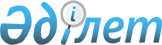 О проекте Закона Республики Казахстан "О внесении изменений и дополнений в некоторые законодательные акты Республики Казахстан по вопросам Государственной границы Республики Казахстан"Постановление Правительства Республики Казахстан от 28 апреля 2006 года N 334



      Правительство Республики Казахстан 

ПОСТАНОВЛЯЕТ

:



      внести на рассмотрение Мажилиса Парламента Республики Казахстан проект Закона Республики Казахстан "О внесении изменений и дополнений в некоторые законодательные акты Республики Казахстан по вопросам Государственной границы Республики Казахстан".

      

Премьер-Министр




      Республики Казахстан


Проект




 


ЗАКОН РЕСПУБЛИКИ КАЗАХСТАН





О внесении изменений и дополнений в некоторые






законодательные акты Республики Казахстан






по вопросам Государственной границы






Республики Казахстан



      Статья 1


. 


Внести изменения и дополнения в следующие законодательные акты Республики Казахстан:




      1. В 
 Кодекс 
 Республики Казахстан об административных правонарушениях от 30 января 2001 г. (Ведомости Парламента Республики Казахстан, 2001 г., N 5-6, ст. 24; N 17-18, ст. 241; N 21-22, ст. 281; 2002 г., N 4, ст. 33; N 17, ст. 155; 2003 г., N 1-2, ст. 3; N 4, ст. 25; N 5, ст. 30; N 11, ст. 56, 64, 68; N 14, ст. 109; N 15, ст. 122, 139; N 18, ст. 142; N 21-22, ст. 160; N 23, ст. 171; 2004 г., N 6, ст. 42; N 10, ст. 55; N 15, ст. 86; N 17, ст. 97; N 23, ст. 139, 140; N 24, ст. 153; 2005 г., N 5, ст. 5; N 7-8, ст. 19; N 9, ст. 26; N 13, ст. 53; N 14, ст. 58; N 17-18, ст. 72; N 21-22, ст. 86, 87; N 23, ст. 104; 2006 г., N 1, ст. 5; N 2, ст. 19, 20; 
 Закон 
 Республики Казахстан от 31 января 2006 г. "О внесении изменений и дополнений в некоторые законодательные акты Республики Казахстан по вопросам предпринимательства", опубликованный в газетах "Егемен Қазақстан" 15 февраля 2006 г. и "Казахстанская правда" 14 февраля 2006 г.; 
 Закон 
 Республики Казахстан от 2 марта 2006 г. "О внесении изменений и дополнений в некоторые законодательные акты Республики Казахстан по вопросам противодействия торговли людьми", опубликованный в газетах "Егемен Қазақстан" 10 марта 2006 г. и "Казахстанская правда" 11 марта 2006 г.):



      1) в предложении первом части второй статьи 35 слова "таможенную границу" заменить словами "Государственную и таможенную границы";



      2) часть вторую статьи 302 после слова "территорию" дополнить  словами "или континентальный шельф";



      3) часть первую статьи 304 после слова "демонтажа," дополнить словами "предусмотренных международными договорами,";



      4) заголовок и часть первую статьи 306 после слова "шельфа" дополнить словами ", территориальных вод (моря) и внутренних вод";



      5) абзац второй части первой статьи 389 изложить в следующей редакции:



      "влечет предупреждение или штраф в размере от трех до пяти месячных расчетных показателей";



      6) в статье 390:



      заголовок статьи изложить в следующей редакции:



      "Статья 390. Нарушение режимов территориальных вод (моря) и внутренних вод Республики Казахстан";



      в абзаце первом части первой после слова "территориальных" дополнить словами "водах (море)";



      в абзаце первом части второй:



      после слов "территориальных" дополнить словами "водах (море)";



      дополнить словами "либо в нарушение установленного порядка";



      7) в статье 575:



      в части первой слова ",396 (частью первой)" исключить;



      в части второй:



      в абзаце третьем слова "региональных управлений," заменить словом "специальных";



      в абзаце третьем слово "пяти" заменить словом "десяти";



      абзац четвертый исключить;



      в подпункте 1) части третьей:



      в абзаце втором слова "региональных управлений," заменить словом "специальных";



      абзац третий исключить;



      8) в статье 619:



      в подпункте 4) части первой слова "таможенного режима", "таможенную границу" заменить соответственно словами "пограничного и таможенного режимов", "Государственную и таможенную границы";



      часть вторую после слова "шельфе" дополнить словами ", в территориальных водах (море) и внутренних водах";



      9) в статье 620:



      подпункт 3) изложить в следующей редакции:



      "3) органами пограничной службы - при совершении нарушений режима Государственной границы, пограничного режима, режима в пунктах пропуска через Государственную границу, незаконном провозе через Государственную границу, незаконной передаче минеральных и живых ресурсов континентального шельфа, территориальных вод (моря) и внутренних вод, неповиновении законному распоряжению или требованию военнослужащего в связи с исполнением им обязанностей по охране Государственной границы;";



      подпункт 10) после слов "шельфе" и "шельфа" дополнить соответственно словами ", территориальных водах (море) и внутренних водах" и ", территориальных вод (моря) и внутренних вод";



      10) в статье 622:



      в части второй:



      слова "таможенного режима" и "таможенную границу" заменить словами "пограничного и таможенного режимов" и "Государственную и таможенную границы";



      после слова "шельфе" дополнить словами ", территориальных водах (море) и внутренних водах";



      11) абзац тридцать восьмой подпункта 1) части первой статьи 636 после слов "306 (часть вторая)" дополнить цифрами "355, 388,";



      12) подпункт 1) статьи 730 после слов "частью второй статьи 391" дополнить словами "и частью третьей статьи 391-1".






      2. В Земельный 
 кодекс 
 Республики Казахстан от 20 июня 2003 г. (Ведомости Парламента Республики Казахстан, 2003 г., N 13, ст. 99; 2005 г., N 9, ст. 26; 2006 г., N 1, ст. 5; 
 Закон 
 Республики Казахстан от 31 января 2006 г. "О внесении изменений и дополнений в некоторые законодательные акты Республики Казахстан по вопросам предпринимательства", опубликованный в газетах "Егемен Қазақстан" 15 февраля 2006 г. и "Казахстанская правда" 14 февраля 2006 г.):



      в пункте 1 статьи 120 слова "и других войск" заменить словами ", других войск и воинских формирований".






      3. В Водный 
 кодекс 
 Республики Казахстан от 9 июля 2003 г. (Ведомости Парламента Республики Казахстан, 2003 г., N 17, ст. 141; 2004 г., N 23, ст. 142; 2006 г., N 1, ст. 5; 
 Закон 
 Республики Казахстан от 31 января 2006 г. "О внесении изменений и дополнений в некоторые законодательные акты Республики Казахстан по вопросам предпринимательства", опубликованный в газетах "Егемен Қазақстан" 15 февраля 2006 г. и "Казахстанская правда" 14 февраля 2006 г.):



      1) статью 1 дополнить подпунктом 46-1) следующего содержания: "46-1) территориальные воды (море) - находящиеся под суверенитетом Республики Казахстан прибрежные морские воды шириной двенадцать морских миль, отсчитываемых от линии наибольшего отлива как на материке, так и на островах, принадлежащих Республике Казахстан, или от прямых исходных линий, соединяющих соответствующие географические точки, определяемые в соответствии с международными договорами;";



      2) статью 36 дополнить подпунктом 12-1) следующего содержания:



      "12-1) определяет порядок плавания и производства хозяйственных, исследовательских, изыскательских и промысловых работ в территориальных водах (море);".






      4. В 
 Закон 
 Республики Казахстан от 13 января 1993 г. "О Государственной границе Республики Казахстан" (Ведомости Верховного Совета Республики Казахстан, 1993 г., N 1, ст. 1; Ведомости Парламента Республики Казахстан, 1996 г., N 14, ст. 275; 1998 г., N 24, ст. 436; 2002 г., N 15, ст. 147; 2004 г., N 23, ст. 142):



      1) в части второй статьи 1 слово "определяется" заменить словами "устанавливается и изменяется";



      2) абзацы третий и пятый статьи 2 исключить;



      3) статью 4 изложить в следующей редакции:



      "Статья 4. Охрана и защита Государственной границы



                 Республики Казахстан



      1. Защита Государственной границы Республики Казахстан, как составная часть государственной системы обеспечения национальной безопасности, заключается в согласованных действиях государственных органов по принятию ими в пределах своих полномочий политических, военных, оперативно-розыскных, дипломатических, таможенных, экономических, экологических и иных мер.



      2. Охрана Государственной границы Республики Казахстан, как составная часть защиты Государственной границы, заключается в осуществлении правовых, организационных, войсковых, оперативно-розыскных, таможенных, технических, информационных мер постоянного характера по обнаружению и профилактике условий, процессов и факторов, препятствующих реализации национальных интересов или создающих им опасность на Государственной границе.



      3. Защита Государственной границы Республики Казахстан возлагается на государственные органы в пределах их полномочий, установленных законодательством Республики Казахстан. Охрана Государственной границы на суше, море, озерах, реках и иных водоемах, а также континентального шельфа Республики Казахстан возлагается на Пограничную службу Комитета национальной безопасности Республики Казахстан, которая осуществляется путем контроля в пограничном пространстве соблюдения всеми физическими и юридическими, в том числе и иностранными, лицами международных договоров о режиме государственной границы и законодательства Республики Казахстан по пограничным вопросам. Охрана и защита Государственной границы в воздушном пространстве возлагается на Силы воздушной обороны Вооруженных Сил Республики Казахстан.



      4. В охране и защите Государственной границы могут принимать участие негосударственные организации и граждане в рамках их прав, определенных международными договорами, ратифицированными Республикой Казахстан или законами Республики Казахстан.";



      4) дополнить статьей 4-1 следующего содержания:



      "Статья 4-1. Пограничное пространство Республики Казахстан и



                   контроль за ним



      1. Пограничное пространство Республики Казахстан - это линия Государственной границы и полоса местности от линии Государственной границы до внешних пределов пограничной зоны или пограничной полосы, а где она не установлена, до внешних пределов административно-территориальной единицы, а также территориальные воды (море), внутренние воды, континентальный шельф Республики Казахстан и территории пунктов пропуска через Государственную границу.



      2. Контроль в пограничном пространстве - система государственных мер по выявлению признаков нарушения Государственной границы и нарушителей, установленных правил в пограничном пространстве.



      3. Контроль в пограничном пространстве осуществляет Пограничная служба Комитета национальной безопасности Республики Казахстан и другие уполномоченные законодательными актами Республики Казахстан государственные органы.";



      5) второе предложение части третьей статьи 5 исключить;



      6) часть вторую статьи 6 исключить;



      7) статью 7 изложить в следующей редакции:



      "Статья 7. Определение режима Государственной границы



                 Республики Казахстан



      Режим Государственной границы Республики Казахстан - это порядок пересечения Государственной границы Республики Казахстан, плавания и пребывания казахстанских и иностранных невоенных судов и военных кораблей в казахстанской части вод пограничных рек и иных водоемов, их захода и пребывания во внутренних водах Республики Казахстан, содержания Государственной границы Республики Казахстан, ведения различных работ, промысловой, исследовательской, изыскательской и иной деятельности на Государственной границе Республики Казахстан. Режим Государственной границы определяется законодательством Республики Казахстан и международными договорами.";



      8) в пункте 1 статьи 9 слова ", определяемых Правительством Республики Казахстан в соответствии с законодательством Республики Казахстан и международными договорами Республики Казахстан" исключить;



      9) дополнить статьей 11-1 следующего содержания:



      "Статья 11-1. Пограничный контроль в пунктах пропуска через



                    Государственную границу Республики Казахстан



      Пограничный контроль осуществляется путем:



      проверки документов на право пересечения Государственной границы Республики Казахстан с целью установления законных оснований на право въезда (выезда) в Республику Казахстан (из Республики Казахстан) граждан Республики Казахстан, иностранных граждан и лиц без гражданства;



      досмотра транспортных средств и грузов;



      войсковых, режимных, оперативных и административных действий в соответствии с законодательством Республики Казахстан.";



      10) в статье 12:



      в пункте 1 слово "Правительством" заменить словом "законодательством";



      пункт 2 дополнить частями второй, третьей и четвертой следующего содержания:



      "Лица, прибывшие в пункт пропуска и не имеющие оснований для пропуска через границу, при въезде в Республику Казахстан не подлежат пропуску через Государственную границу Республики Казахстан и возвращаются в страну, откуда они прибыли, или в страну своего гражданства в соответствии с международными договорами, участниками которых является Республика Казахстан.



      Лица, выезжающие из Республики Казахстан, подлежат пропуску через границу при наличии документов, предоставляющих право пересечения Государственной границы Республики Казахстан.



      Иностранным гражданам и лицам без гражданства, прибывшим в пункт пропуска через Государственную границу Республики Казахстан, может быть отказано в пересечении границы в случаях:



      отсутствия документов, предоставляющих право пересечения Государственной границы Республики Казахстан;



      если ранее в отношении гражданина применялись меры административного выдворения с территории Республики Казахстан;



      наличия соответствующих ограничений в отношении данного лица от компетентных органов Республики Казахстан.";



      11) часть вторую статьи 13 исключить;



      12) абзац третий статьи 15 после слова "казахстанские" дополнить словом "транспортные";



      13) в части первой статьи 18 слова "Правительством Республики Казахстан" исключить;



      14) абзац первый статьи 20 изложить в следующей редакции:



      "С Пограничной службой Комитета национальной безопасности Республики Казахстан согласовываются места, время, количество участников, ею устанавливается уведомительный порядок проведения вблизи государственной границы на суше, пограничных реках и иных водоемах:";



      15) в статье 22:



      в части первой слова "Правительством Республики Казахстан" исключить;



      часть вторую исключить;



      16) статью 23 изложить в следующей редакции:



      "Статья 23. Компетенция Правительства Республики Казахстан



      Правительство Республики Казахстан:



      1) разрабатывает и реализует меры, направленные на обеспечение защиты и охраны Государственной границы Республики Казахстан;



      2) руководит деятельностью центральных и местных исполнительных органов в области обеспечения защиты и охраны Государственной границы Республики Казахстан;



      3) утверждает перечень географических точек для определения внешних пределов территориальных вод (моря) с указанием основных геодезических данных;



      4) в соответствии с международными договорами определяет формы и размеры пограничных знаков, их описание и порядок установки;



      5) в соответствии с международными договорами утверждает пункты пропуска через Государственную границу Республики Казахстан, порядок их открытия, функционирования и закрытия;



      6) устанавливает режим в пунктах пропуска через Государственную границу Республики Казахстан, обеспечивает меры по созданию условий пограничного, таможенного и других видов контроля;



      7) по представлению Пограничной службы Комитета национальной безопасности Республики Казахстан устанавливает порядок ведения всех видов хозяйственной, промысловой, исследовательской, изыскательской и иной деятельности на Государственной границе Республики Казахстан;



      8) устанавливает пограничную зону и пограничную полосу;



      9) устанавливает пограничный режим, в том числе режимы территориальных вод (моря) и континентального шельфа Республики Казахстан;



      10) устанавливает карантинную полосу и вводит карантинный режим в соответствии с законодательством Республики Казахстан;



      11) издает нормативные правовые акты по вопросам обеспечения защиты и охраны Государственной границы Республики Казахстан.";



      17) в статье 24:



      дополнить пунктами 2-1 и 3-1 следующего содержания:



      "2-1. Органы юстиции формируют базу данных по похищенным, утраченным паспортам граждан Республики Казахстан и информируют о них Пограничную службу Комитета национальной безопасности Республики Казахстан.



      3-1. Уполномоченный центральный исполнительный орган, осуществляющий реализацию государственной политики в области транспорта, координацию и регулирование деятельности транспортного комплекса Республики Казахстан, оказывает контролирующим органам в пунктах пропуска через Государственную границу содействие по обеспечению функционирования пунктов пропуска через Государственную границу Республики Казахстан.";



      в подпункте 1) пункта 3 слова "гражданам Республики Казахстан," исключить;



      18) в части второй статьи 27 слово "Правительством" заменить словами "Пограничной службой Комитета национальной безопасности";



      19) часть первую статьи 31 дополнить абзацем следующего содержания:



      "для остановки транспортных средств путем их повреждения в случае невыполнения ими требований об остановке либо изменении курса;";



      20) статью 35 исключить.



      5. В 
 Закон 
 Республики Казахстан от 13 января 1993 г. "О Пограничной службе Комитета национальной безопасности Республики Казахстан" (Ведомости Верховного Совета Республики Казахстан, 1993 г., N 1, ст. 3; 1995 г., N 8, ст. 56; Ведомости Парламента Республики Казахстан, 1996 г., N 14, ст. 275; 2002 г., N 15, ст. 147; 2004 г.,  N 23, ст. 142):



      1) в части первой статьи 1:



      слова "суверенитет и" заменить словом "суверенитет,";



      после слова "целостность" дополнить словами "и неприкосновенность";



      2) часть вторую статьи 4 изложить в следующей редакции:



      "Использование Пограничной службы не по назначению запрещается, за исключением случаев:



      если иное не предусмотрено международными договорами, ратифицированными Республикой Казахстан;



      когда отдельные силы и средства обеспечения Пограничной службы по решению Директора Пограничной службы могут привлекаться для ликвидации последствий чрезвычайных ситуаций природного и техногенного характера.";



      3) в статье 8:



      в части первой:



      абзац первый изложить в следующей редакции:



      "В пределах пограничного пространства Пограничная служба имеет право:";



      часть вторую дополнить абзацами пятым и шестым следующего содержания:



      "предложить судну показать свой флаг, если он не поднят;



      предложить судну изменить курс судна, если он ведет в запрещенный для плавания район или может повлечь другие нарушения режима плавания.".




      Статья 2. Настоящий Закон вводится в действие по истечении десяти календарных дней со дня его официального опубликования.

      

Президент




      Республики Казахстан


					© 2012. РГП на ПХВ «Институт законодательства и правовой информации Республики Казахстан» Министерства юстиции Республики Казахстан
				